ҠАРАР                                                                                                  РЕШЕНИЕ28 ноябрь 2023 й.                           № 5-1                                 28 ноября 2023 г.О публичных слушаниях по проекту решения «О бюджете сельского поселения Октябрьский сельсовет муниципального района Благовещенский район Республики Башкортостан на 2024 год и на плановый период 2025 и 2026 годов»	В    соответствии со   ст. 28;  пп 2.   п.  10  ст.35   Федерального закона № 131-ФЗ «Об общих принципах организации местного самоуправления в Российской Федерации», ст.11 Устава сельского поселения Октябрьский сельсовет муниципального района Благовещенский район Республики Башкортостан Совет сельского поселения Октябрьский сельсовет муниципального района Благовещенский район Республики Башкортостан р е ш и л:      1. Одобрить проект решения «О бюджете сельского поселения Октябрьский сельсовет муниципального района Благовещенский район Республики Башкортостан на 2024 год и на плановый период 2025 и 2026 годов» (прилагается) и вынести на публичные слушания.     2. Провести публичные слушания по проекту решения «О бюджете сельского поселения Октябрьский сельсовет муниципального района Благовещенский район Республики Башкортостан на 2024 год и на плановый период 2025 и 2026 годов» 15 декабря 2023 года в 10 часов по адресу: с.Осиповка ул. Лесная 2.     3. Поместить для ознакомления населения проект решения «О бюджете сельского поселения Октябрьский сельсовет муниципального района Благовещенский район Республики Башкортостан на 2024 год и на плановый период 2025 и 2026 годов» в зданиях Администрации сельского поселения Октябрьский сельсовет муниципального района Благовещенский район Республики Башкортостан по адресу: с. Осиповка ул.Лесная 2, в Осиповской библиотеке по адресу с.Осиповка ул. Лесная 2.      4. Подготовку и проведение публичных слушаний по проекту решения «О бюджете сельского поселения Октябрьский сельсовет муниципального района Благовещенский район Республики Башкортостан на 2024 год и на плановый период 2025 и 2026 годов» возложить на комиссию по подготовке и проведению публичных слушаний по проектам муниципальных правовых актов местного значения сельского поселения Октябрьский сельсовет муниципального района Благовещенский район Республики Башкортостан.         5. Обнародовать до 08 декабря 2023 года дату, время и место проведения публичных слушаний.    6. Установить прием письменных предложений жителей сельского поселения Октябрьский сельсовет муниципального района Благовещенский район Республики Башкортостан по проекту решения «О бюджете сельского поселения Октябрьский сельсовет муниципального района Благовещенский район Республики Башкортостан на 2024 год и на плановый период 2025 и 2026  годов» до 11 декабря 2023 года включительно по адресу: с.Осиповка ул. Лесная 2 с 14.00 до 17.00 часов.          7.Администрации сельского поселения Октябрьский сельсовет муниципального района Благовещенский район Республики Башкортостан обеспечить явку граждан на публичные слушания.Глава сельского поселенияОктябрьский сельсоветмуниципального района Благовещенский районРеспублики Башкортостан                                                            Н.Н. МаковееваАУЫЛ БИЛӘМӘҺЕ ХАКИМИӘТЕ ОКТЯБРЬСКИЙ АУЫЛ СОВЕТЫМУНИЦИПАЛЬ РАЙОНЫНЫҢБЛАГОВЕЩЕН РАЙОНЫБАШКОРТОСТАН РЕСПУБЛИКАhЫ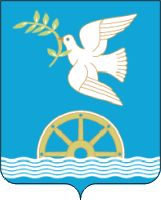 СОВЕТ СЕЛЬСКОГО ПОСЕЛЕНИЯ ОКТЯБРЬСКИЙ СЕЛЬСОВЕТМУНИЦИПАЛЬНОГО РАЙОНА БЛАГОВЕЩЕНСКИЙ РАЙОНРЕСПУБЛИКИ БАШКОРТОСТАН